Year Three Reading Lesson 4Carnival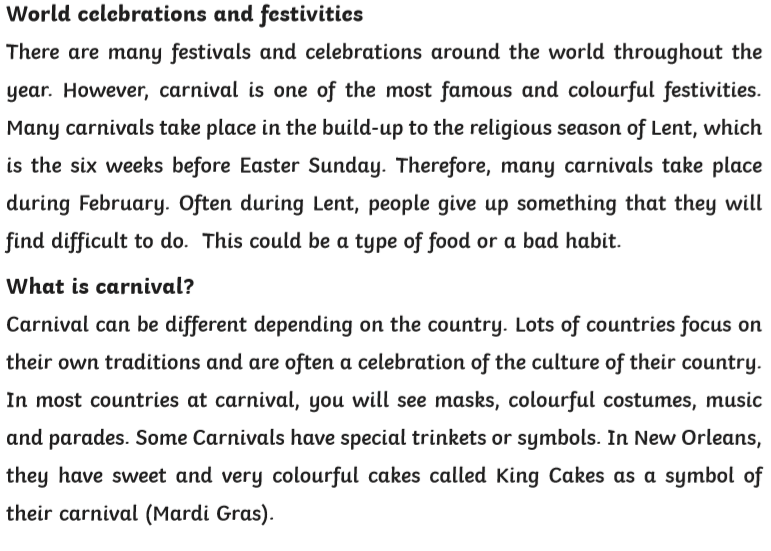 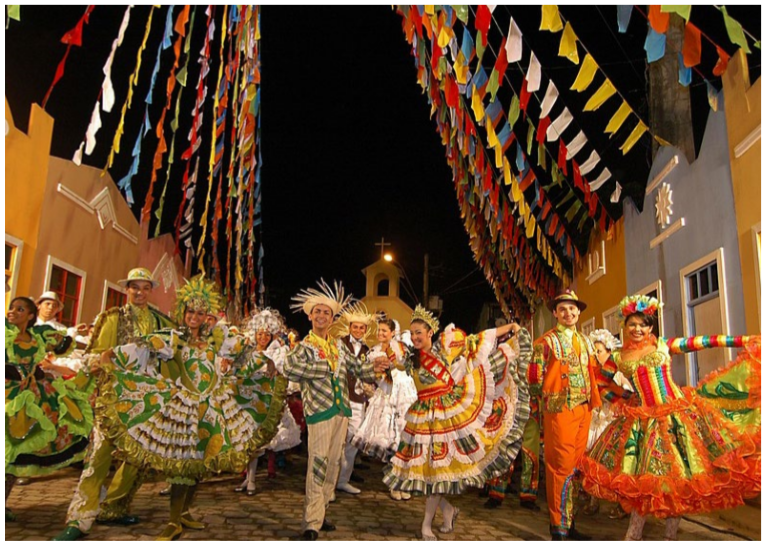 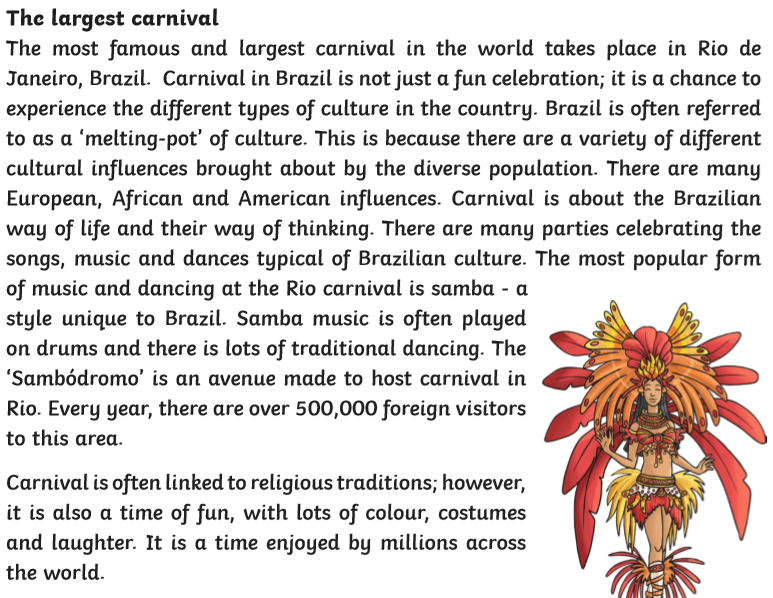 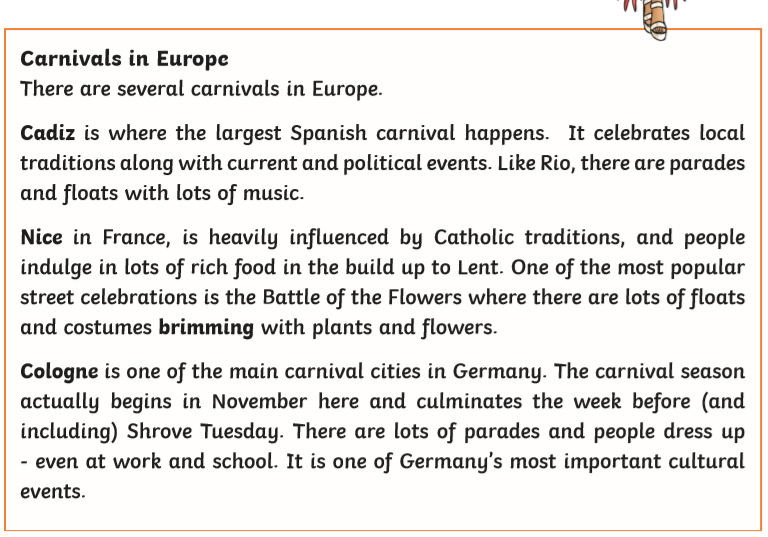 Mixed Comprehension Questions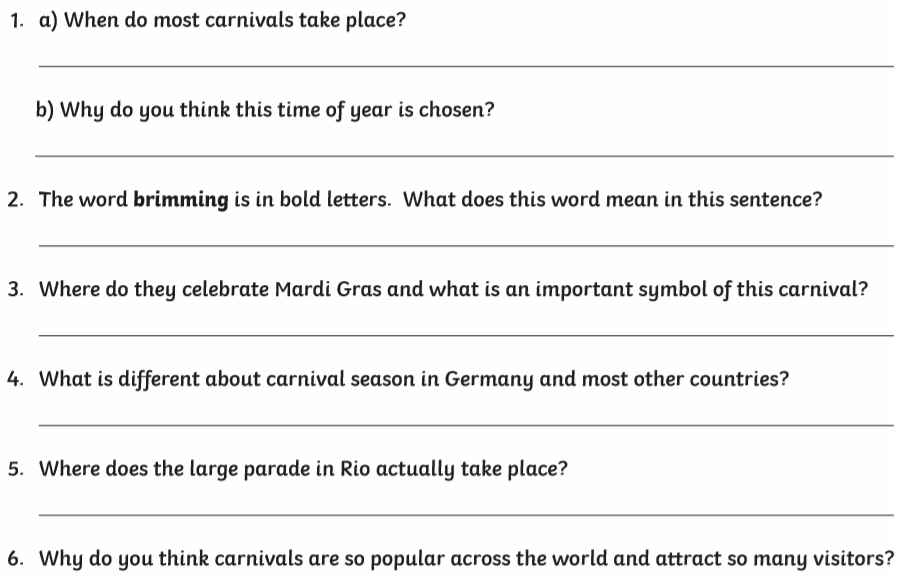 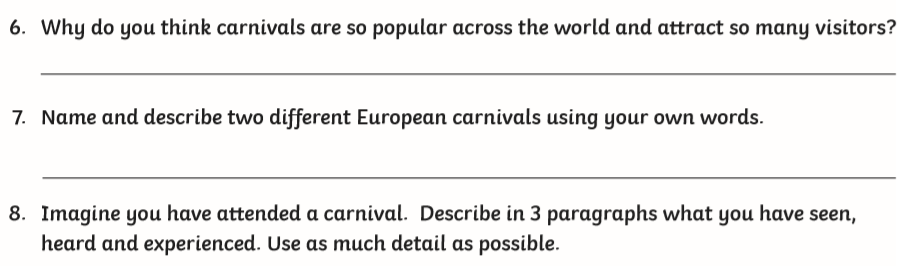 